《数位影音剪辑实务》教学大纲课程名称：数位影音剪辑实务课程名称：数位影音剪辑实务课程名称：数位影音剪辑实务课程名称：数位影音剪辑实务课程名称：数位影音剪辑实务课程名称：数位影音剪辑实务课程名称：数位影音剪辑实务课程类别（必修/选修）：必修课程类别（必修/选修）：必修课程类别（必修/选修）：必修课程类别（必修/选修）：必修课程类别（必修/选修）：必修课程英文名称： Digital sound advanced production课程英文名称： Digital sound advanced production课程英文名称： Digital sound advanced production课程英文名称： Digital sound advanced production课程英文名称： Digital sound advanced production课程英文名称： Digital sound advanced production课程英文名称： Digital sound advanced production课程英文名称： Digital sound advanced production课程英文名称： Digital sound advanced production课程英文名称： Digital sound advanced production课程英文名称： Digital sound advanced production课程英文名称： Digital sound advanced production总学时/周学时/学分：48/4/3总学时/周学时/学分：48/4/3总学时/周学时/学分：48/4/3总学时/周学时/学分：48/4/3总学时/周学时/学分：48/4/3总学时/周学时/学分：48/4/3总学时/周学时/学分：48/4/3其中实验/实践学时：24其中实验/实践学时：24其中实验/实践学时：24其中实验/实践学时：24其中实验/实践学时：24先修课程：摄像   影音制作先修课程：摄像   影音制作先修课程：摄像   影音制作先修课程：摄像   影音制作先修课程：摄像   影音制作先修课程：摄像   影音制作先修课程：摄像   影音制作先修课程：摄像   影音制作先修课程：摄像   影音制作先修课程：摄像   影音制作先修课程：摄像   影音制作先修课程：摄像   影音制作授课时间：周五1-4节授课时间：周五1-4节授课时间：周五1-4节授课时间：周五1-4节授课时间：周五1-4节授课时间：周五1-4节授课时间：周五1-4节授课地点：实606授课地点：实606授课地点：实606授课地点：实606授课地点：实606授课对象：2019多媒体授课对象：2019多媒体授课对象：2019多媒体授课对象：2019多媒体授课对象：2019多媒体授课对象：2019多媒体授课对象：2019多媒体授课对象：2019多媒体授课对象：2019多媒体授课对象：2019多媒体授课对象：2019多媒体授课对象：2019多媒体开课学院：多媒体系开课学院：多媒体系开课学院：多媒体系开课学院：多媒体系开课学院：多媒体系开课学院：多媒体系开课学院：多媒体系开课学院：多媒体系开课学院：多媒体系开课学院：多媒体系开课学院：多媒体系开课学院：多媒体系任课教师姓名/职称：胡红叶任课教师姓名/职称：胡红叶任课教师姓名/职称：胡红叶任课教师姓名/职称：胡红叶任课教师姓名/职称：胡红叶任课教师姓名/职称：胡红叶任课教师姓名/职称：胡红叶任课教师姓名/职称：胡红叶任课教师姓名/职称：胡红叶任课教师姓名/职称：胡红叶任课教师姓名/职称：胡红叶任课教师姓名/职称：胡红叶答疑时间、地点与方式：2019多媒体1班答疑时间、地点与方式：2019多媒体1班答疑时间、地点与方式：2019多媒体1班答疑时间、地点与方式：2019多媒体1班答疑时间、地点与方式：2019多媒体1班答疑时间、地点与方式：2019多媒体1班答疑时间、地点与方式：2019多媒体1班答疑时间、地点与方式：2019多媒体1班答疑时间、地点与方式：2019多媒体1班答疑时间、地点与方式：2019多媒体1班答疑时间、地点与方式：2019多媒体1班答疑时间、地点与方式：2019多媒体1班课程考核方式：开卷（）闭卷（）课程论文（）其它（√  ）课程考核方式：开卷（）闭卷（）课程论文（）其它（√  ）课程考核方式：开卷（）闭卷（）课程论文（）其它（√  ）课程考核方式：开卷（）闭卷（）课程论文（）其它（√  ）课程考核方式：开卷（）闭卷（）课程论文（）其它（√  ）课程考核方式：开卷（）闭卷（）课程论文（）其它（√  ）课程考核方式：开卷（）闭卷（）课程论文（）其它（√  ）课程考核方式：开卷（）闭卷（）课程论文（）其它（√  ）课程考核方式：开卷（）闭卷（）课程论文（）其它（√  ）课程考核方式：开卷（）闭卷（）课程论文（）其它（√  ）课程考核方式：开卷（）闭卷（）课程论文（）其它（√  ）课程考核方式：开卷（）闭卷（）课程论文（）其它（√  ）使用教材：音频编辑Adobe Audition CS 6石雪飞 郭宇刚 电子工业出版社  2016教学参考资料：[1]赵阳光主编，《声音后期处理实战手册》，中国工薪出版集团，2017[2]袁诗轩主编，《EDUIUS专业级视频、音频制作从新手到高手200例》，清华大学出版社，2017使用教材：音频编辑Adobe Audition CS 6石雪飞 郭宇刚 电子工业出版社  2016教学参考资料：[1]赵阳光主编，《声音后期处理实战手册》，中国工薪出版集团，2017[2]袁诗轩主编，《EDUIUS专业级视频、音频制作从新手到高手200例》，清华大学出版社，2017使用教材：音频编辑Adobe Audition CS 6石雪飞 郭宇刚 电子工业出版社  2016教学参考资料：[1]赵阳光主编，《声音后期处理实战手册》，中国工薪出版集团，2017[2]袁诗轩主编，《EDUIUS专业级视频、音频制作从新手到高手200例》，清华大学出版社，2017使用教材：音频编辑Adobe Audition CS 6石雪飞 郭宇刚 电子工业出版社  2016教学参考资料：[1]赵阳光主编，《声音后期处理实战手册》，中国工薪出版集团，2017[2]袁诗轩主编，《EDUIUS专业级视频、音频制作从新手到高手200例》，清华大学出版社，2017使用教材：音频编辑Adobe Audition CS 6石雪飞 郭宇刚 电子工业出版社  2016教学参考资料：[1]赵阳光主编，《声音后期处理实战手册》，中国工薪出版集团，2017[2]袁诗轩主编，《EDUIUS专业级视频、音频制作从新手到高手200例》，清华大学出版社，2017使用教材：音频编辑Adobe Audition CS 6石雪飞 郭宇刚 电子工业出版社  2016教学参考资料：[1]赵阳光主编，《声音后期处理实战手册》，中国工薪出版集团，2017[2]袁诗轩主编，《EDUIUS专业级视频、音频制作从新手到高手200例》，清华大学出版社，2017使用教材：音频编辑Adobe Audition CS 6石雪飞 郭宇刚 电子工业出版社  2016教学参考资料：[1]赵阳光主编，《声音后期处理实战手册》，中国工薪出版集团，2017[2]袁诗轩主编，《EDUIUS专业级视频、音频制作从新手到高手200例》，清华大学出版社，2017使用教材：音频编辑Adobe Audition CS 6石雪飞 郭宇刚 电子工业出版社  2016教学参考资料：[1]赵阳光主编，《声音后期处理实战手册》，中国工薪出版集团，2017[2]袁诗轩主编，《EDUIUS专业级视频、音频制作从新手到高手200例》，清华大学出版社，2017使用教材：音频编辑Adobe Audition CS 6石雪飞 郭宇刚 电子工业出版社  2016教学参考资料：[1]赵阳光主编，《声音后期处理实战手册》，中国工薪出版集团，2017[2]袁诗轩主编，《EDUIUS专业级视频、音频制作从新手到高手200例》，清华大学出版社，2017使用教材：音频编辑Adobe Audition CS 6石雪飞 郭宇刚 电子工业出版社  2016教学参考资料：[1]赵阳光主编，《声音后期处理实战手册》，中国工薪出版集团，2017[2]袁诗轩主编，《EDUIUS专业级视频、音频制作从新手到高手200例》，清华大学出版社，2017使用教材：音频编辑Adobe Audition CS 6石雪飞 郭宇刚 电子工业出版社  2016教学参考资料：[1]赵阳光主编，《声音后期处理实战手册》，中国工薪出版集团，2017[2]袁诗轩主编，《EDUIUS专业级视频、音频制作从新手到高手200例》，清华大学出版社，2017使用教材：音频编辑Adobe Audition CS 6石雪飞 郭宇刚 电子工业出版社  2016教学参考资料：[1]赵阳光主编，《声音后期处理实战手册》，中国工薪出版集团，2017[2]袁诗轩主编，《EDUIUS专业级视频、音频制作从新手到高手200例》，清华大学出版社，2017课程简介：本课程的目的是使学生对数字音频编辑理论有全面系统的了解，并在此基础上掌握数字音频制作的具体操作，包括录音基本流程、简单的编辑技术、各种效果器技术、单轨界面和多轨界面中的具体操作，通过案例分析和具体上机操作使学生真正掌握影视数字音频制作的知识和实践技术。课程简介：本课程的目的是使学生对数字音频编辑理论有全面系统的了解，并在此基础上掌握数字音频制作的具体操作，包括录音基本流程、简单的编辑技术、各种效果器技术、单轨界面和多轨界面中的具体操作，通过案例分析和具体上机操作使学生真正掌握影视数字音频制作的知识和实践技术。课程简介：本课程的目的是使学生对数字音频编辑理论有全面系统的了解，并在此基础上掌握数字音频制作的具体操作，包括录音基本流程、简单的编辑技术、各种效果器技术、单轨界面和多轨界面中的具体操作，通过案例分析和具体上机操作使学生真正掌握影视数字音频制作的知识和实践技术。课程简介：本课程的目的是使学生对数字音频编辑理论有全面系统的了解，并在此基础上掌握数字音频制作的具体操作，包括录音基本流程、简单的编辑技术、各种效果器技术、单轨界面和多轨界面中的具体操作，通过案例分析和具体上机操作使学生真正掌握影视数字音频制作的知识和实践技术。课程简介：本课程的目的是使学生对数字音频编辑理论有全面系统的了解，并在此基础上掌握数字音频制作的具体操作，包括录音基本流程、简单的编辑技术、各种效果器技术、单轨界面和多轨界面中的具体操作，通过案例分析和具体上机操作使学生真正掌握影视数字音频制作的知识和实践技术。课程简介：本课程的目的是使学生对数字音频编辑理论有全面系统的了解，并在此基础上掌握数字音频制作的具体操作，包括录音基本流程、简单的编辑技术、各种效果器技术、单轨界面和多轨界面中的具体操作，通过案例分析和具体上机操作使学生真正掌握影视数字音频制作的知识和实践技术。课程简介：本课程的目的是使学生对数字音频编辑理论有全面系统的了解，并在此基础上掌握数字音频制作的具体操作，包括录音基本流程、简单的编辑技术、各种效果器技术、单轨界面和多轨界面中的具体操作，通过案例分析和具体上机操作使学生真正掌握影视数字音频制作的知识和实践技术。课程简介：本课程的目的是使学生对数字音频编辑理论有全面系统的了解，并在此基础上掌握数字音频制作的具体操作，包括录音基本流程、简单的编辑技术、各种效果器技术、单轨界面和多轨界面中的具体操作，通过案例分析和具体上机操作使学生真正掌握影视数字音频制作的知识和实践技术。课程简介：本课程的目的是使学生对数字音频编辑理论有全面系统的了解，并在此基础上掌握数字音频制作的具体操作，包括录音基本流程、简单的编辑技术、各种效果器技术、单轨界面和多轨界面中的具体操作，通过案例分析和具体上机操作使学生真正掌握影视数字音频制作的知识和实践技术。课程简介：本课程的目的是使学生对数字音频编辑理论有全面系统的了解，并在此基础上掌握数字音频制作的具体操作，包括录音基本流程、简单的编辑技术、各种效果器技术、单轨界面和多轨界面中的具体操作，通过案例分析和具体上机操作使学生真正掌握影视数字音频制作的知识和实践技术。课程简介：本课程的目的是使学生对数字音频编辑理论有全面系统的了解，并在此基础上掌握数字音频制作的具体操作，包括录音基本流程、简单的编辑技术、各种效果器技术、单轨界面和多轨界面中的具体操作，通过案例分析和具体上机操作使学生真正掌握影视数字音频制作的知识和实践技术。课程简介：本课程的目的是使学生对数字音频编辑理论有全面系统的了解，并在此基础上掌握数字音频制作的具体操作，包括录音基本流程、简单的编辑技术、各种效果器技术、单轨界面和多轨界面中的具体操作，通过案例分析和具体上机操作使学生真正掌握影视数字音频制作的知识和实践技术。课程教学目标1、使学生从宏观上充分了解音频，包括声音的分类、特性等，数字音频的概念、常见的格式、获取途径以及音频制作的相关软件和硬件等，为以下学习相关数字音频制作软件的具体操作打下理论基础。2、掌握数字音频制作相关软件的具体操作，包括安装步骤、界面特点、单轨编辑面、多轨混音界面等，熟悉Adobe Audition CS 6的录音技术、编辑技术、刻录CD等。3、将掌握软件的具体操作落实到具体案例和影视音频制作上，比如剪辑影视作品的语音部分、整理一段访谈节目、提取歌曲伴奏、模拟电影原声等，为学生以后走上工作岗位从事相关行业打下基础。课程教学目标1、使学生从宏观上充分了解音频，包括声音的分类、特性等，数字音频的概念、常见的格式、获取途径以及音频制作的相关软件和硬件等，为以下学习相关数字音频制作软件的具体操作打下理论基础。2、掌握数字音频制作相关软件的具体操作，包括安装步骤、界面特点、单轨编辑面、多轨混音界面等，熟悉Adobe Audition CS 6的录音技术、编辑技术、刻录CD等。3、将掌握软件的具体操作落实到具体案例和影视音频制作上，比如剪辑影视作品的语音部分、整理一段访谈节目、提取歌曲伴奏、模拟电影原声等，为学生以后走上工作岗位从事相关行业打下基础。课程教学目标1、使学生从宏观上充分了解音频，包括声音的分类、特性等，数字音频的概念、常见的格式、获取途径以及音频制作的相关软件和硬件等，为以下学习相关数字音频制作软件的具体操作打下理论基础。2、掌握数字音频制作相关软件的具体操作，包括安装步骤、界面特点、单轨编辑面、多轨混音界面等，熟悉Adobe Audition CS 6的录音技术、编辑技术、刻录CD等。3、将掌握软件的具体操作落实到具体案例和影视音频制作上，比如剪辑影视作品的语音部分、整理一段访谈节目、提取歌曲伴奏、模拟电影原声等，为学生以后走上工作岗位从事相关行业打下基础。课程教学目标1、使学生从宏观上充分了解音频，包括声音的分类、特性等，数字音频的概念、常见的格式、获取途径以及音频制作的相关软件和硬件等，为以下学习相关数字音频制作软件的具体操作打下理论基础。2、掌握数字音频制作相关软件的具体操作，包括安装步骤、界面特点、单轨编辑面、多轨混音界面等，熟悉Adobe Audition CS 6的录音技术、编辑技术、刻录CD等。3、将掌握软件的具体操作落实到具体案例和影视音频制作上，比如剪辑影视作品的语音部分、整理一段访谈节目、提取歌曲伴奏、模拟电影原声等，为学生以后走上工作岗位从事相关行业打下基础。课程教学目标1、使学生从宏观上充分了解音频，包括声音的分类、特性等，数字音频的概念、常见的格式、获取途径以及音频制作的相关软件和硬件等，为以下学习相关数字音频制作软件的具体操作打下理论基础。2、掌握数字音频制作相关软件的具体操作，包括安装步骤、界面特点、单轨编辑面、多轨混音界面等，熟悉Adobe Audition CS 6的录音技术、编辑技术、刻录CD等。3、将掌握软件的具体操作落实到具体案例和影视音频制作上，比如剪辑影视作品的语音部分、整理一段访谈节目、提取歌曲伴奏、模拟电影原声等，为学生以后走上工作岗位从事相关行业打下基础。课程教学目标1、使学生从宏观上充分了解音频，包括声音的分类、特性等，数字音频的概念、常见的格式、获取途径以及音频制作的相关软件和硬件等，为以下学习相关数字音频制作软件的具体操作打下理论基础。2、掌握数字音频制作相关软件的具体操作，包括安装步骤、界面特点、单轨编辑面、多轨混音界面等，熟悉Adobe Audition CS 6的录音技术、编辑技术、刻录CD等。3、将掌握软件的具体操作落实到具体案例和影视音频制作上，比如剪辑影视作品的语音部分、整理一段访谈节目、提取歌曲伴奏、模拟电影原声等，为学生以后走上工作岗位从事相关行业打下基础。课程教学目标1、使学生从宏观上充分了解音频，包括声音的分类、特性等，数字音频的概念、常见的格式、获取途径以及音频制作的相关软件和硬件等，为以下学习相关数字音频制作软件的具体操作打下理论基础。2、掌握数字音频制作相关软件的具体操作，包括安装步骤、界面特点、单轨编辑面、多轨混音界面等，熟悉Adobe Audition CS 6的录音技术、编辑技术、刻录CD等。3、将掌握软件的具体操作落实到具体案例和影视音频制作上，比如剪辑影视作品的语音部分、整理一段访谈节目、提取歌曲伴奏、模拟电影原声等，为学生以后走上工作岗位从事相关行业打下基础。课程教学目标1、使学生从宏观上充分了解音频，包括声音的分类、特性等，数字音频的概念、常见的格式、获取途径以及音频制作的相关软件和硬件等，为以下学习相关数字音频制作软件的具体操作打下理论基础。2、掌握数字音频制作相关软件的具体操作，包括安装步骤、界面特点、单轨编辑面、多轨混音界面等，熟悉Adobe Audition CS 6的录音技术、编辑技术、刻录CD等。3、将掌握软件的具体操作落实到具体案例和影视音频制作上，比如剪辑影视作品的语音部分、整理一段访谈节目、提取歌曲伴奏、模拟电影原声等，为学生以后走上工作岗位从事相关行业打下基础。本课程与学生核心能力培养之间的关联(授课对象为理工科专业学生的课程填写此栏）：核心能力1. 核心能力2. 核心能力3.□核心能力4.□核心能力5.核心能力6. □核心能力7．□核心能力8．本课程与学生核心能力培养之间的关联(授课对象为理工科专业学生的课程填写此栏）：核心能力1. 核心能力2. 核心能力3.□核心能力4.□核心能力5.核心能力6. □核心能力7．□核心能力8．本课程与学生核心能力培养之间的关联(授课对象为理工科专业学生的课程填写此栏）：核心能力1. 核心能力2. 核心能力3.□核心能力4.□核心能力5.核心能力6. □核心能力7．□核心能力8．本课程与学生核心能力培养之间的关联(授课对象为理工科专业学生的课程填写此栏）：核心能力1. 核心能力2. 核心能力3.□核心能力4.□核心能力5.核心能力6. □核心能力7．□核心能力8．理论教学进程表理论教学进程表理论教学进程表理论教学进程表理论教学进程表理论教学进程表理论教学进程表理论教学进程表理论教学进程表理论教学进程表理论教学进程表理论教学进程表周次教学主题主讲教师主讲教师学时数教学的重点、难点、课程思政融入点教学的重点、难点、课程思政融入点教学的重点、难点、课程思政融入点教学模式（线上/混合式/线下教学方法教学方法作业安排1了解音频  胡红叶胡红叶4重点：了解声音的分类、声音的特性和数字音频的相关知识难点：数字音频的获取方式融入点：提取新闻频道战病毒案例素材讲解声音的以下知识点。第一节 声音的分类第二节 声音的物理特性第三节 声音的心理特性第四节 声音的录制与重现第五节 数字音频的概念第六节 数字音频的常见格式重点：了解声音的分类、声音的特性和数字音频的相关知识难点：数字音频的获取方式融入点：提取新闻频道战病毒案例素材讲解声音的以下知识点。第一节 声音的分类第二节 声音的物理特性第三节 声音的心理特性第四节 声音的录制与重现第五节 数字音频的概念第六节 数字音频的常见格式重点：了解声音的分类、声音的特性和数字音频的相关知识难点：数字音频的获取方式融入点：提取新闻频道战病毒案例素材讲解声音的以下知识点。第一节 声音的分类第二节 声音的物理特性第三节 声音的心理特性第四节 声音的录制与重现第五节 数字音频的概念第六节 数字音频的常见格式线下讲授课堂讨论和课下自学为辅。讲授课堂讨论和课下自学为辅。能理解声音的录制，并能结合后期学习进行录音片段制作。2了解数字音频编辑    胡红叶胡红叶4重点：了解数字音频编辑的相关知识，包括硬件和软件、数字音频编辑的基本流程。难点：数字音频编辑的流程融入点：影视作品欣赏注重选择，乐观积极、和气团结的作品案例。第一节数字音频编辑简介第二节 相关软件第三节 相关硬件第四节 影视作品的数字音频编辑流程重点：了解数字音频编辑的相关知识，包括硬件和软件、数字音频编辑的基本流程。难点：数字音频编辑的流程融入点：影视作品欣赏注重选择，乐观积极、和气团结的作品案例。第一节数字音频编辑简介第二节 相关软件第三节 相关硬件第四节 影视作品的数字音频编辑流程重点：了解数字音频编辑的相关知识，包括硬件和软件、数字音频编辑的基本流程。难点：数字音频编辑的流程融入点：影视作品欣赏注重选择，乐观积极、和气团结的作品案例。第一节数字音频编辑简介第二节 相关软件第三节 相关硬件第四节 影视作品的数字音频编辑流程线下讲授课堂讨论和课下自学为辅。讲授课堂讨论和课下自学为辅。3了解Adobe Audition CS6 软件   胡红叶胡红叶4重点：了解Adobe Audition CS6软件的功能、安装步骤、各种界面等。难点：Adobe Audition CS6软件的不同操作界面。思政融入点：让学生收集声音素材，关于励志电影声音片段。新功能按照步骤帮助系统界面特点重点：了解Adobe Audition CS6软件的功能、安装步骤、各种界面等。难点：Adobe Audition CS6软件的不同操作界面。思政融入点：让学生收集声音素材，关于励志电影声音片段。新功能按照步骤帮助系统界面特点重点：了解Adobe Audition CS6软件的功能、安装步骤、各种界面等。难点：Adobe Audition CS6软件的不同操作界面。思政融入点：让学生收集声音素材，关于励志电影声音片段。新功能按照步骤帮助系统界面特点线下课堂讨论和课下自学为辅。讲授课堂讨论和课下自学为辅。讲授利用理论和后期编辑学习进行单轨  双轨道编辑影音片段。4了解Adobe Audition CS6 软件   胡红叶胡红叶4单轨编辑界面多轨混音界面CD刻录界面思政融入点：建国伟业 红海行动声音片段作为素材练习。培养爱国情感。单轨编辑界面多轨混音界面CD刻录界面思政融入点：建国伟业 红海行动声音片段作为素材练习。培养爱国情感。单轨编辑界面多轨混音界面CD刻录界面思政融入点：建国伟业 红海行动声音片段作为素材练习。培养爱国情感。线下课堂讨论和课下自学为辅。讲授课堂讨论和课下自学为辅。讲授5Adobe Audition CS6 软件的基本操作   胡红叶胡红叶4重点：了解Adobe Audition CS6软件的基本操作等。难点：Adobe Audition CS6软件基本操作技术。融入点：歌唱美好生活的音频资料创建与打开文件导入文件提取音频重点：了解Adobe Audition CS6软件的基本操作等。难点：Adobe Audition CS6软件基本操作技术。融入点：歌唱美好生活的音频资料创建与打开文件导入文件提取音频重点：了解Adobe Audition CS6软件的基本操作等。难点：Adobe Audition CS6软件基本操作技术。融入点：歌唱美好生活的音频资料创建与打开文件导入文件提取音频线下学生操作和课下自学为辅。学生操作和课下自学为辅。6了解Adobe Audition CS6 的录音技术 胡红叶胡红叶4点：了解Adobe Audition CS6软件的基本操作等。难点：Adobe Audition CS6软件基本操作技术。思政融入点：素材塞选爱国主义内容。控制声音播放波形的缩放与滚动保存和输出文件关闭文件点：了解Adobe Audition CS6软件的基本操作等。难点：Adobe Audition CS6软件基本操作技术。思政融入点：素材塞选爱国主义内容。控制声音播放波形的缩放与滚动保存和输出文件关闭文件点：了解Adobe Audition CS6软件的基本操作等。难点：Adobe Audition CS6软件基本操作技术。思政融入点：素材塞选爱国主义内容。控制声音播放波形的缩放与滚动保存和输出文件关闭文件线下合计：合计：合计：合计：24实践教学进程表实践教学进程表实践教学进程表实践教学进程表实践教学进程表实践教学进程表实践教学进程表实践教学进程表实践教学进程表实践教学进程表实践教学进程表实践教学进程表周次实验项目名称实验项目名称主讲教授学时重点、难点、课程思政融入点重点、难点、课程思政融入点重点、难点、课程思政融入点项目类型（验证/综合/设计）教学手段教学手段教学手段7Adobe Audition CS6 的录音技术  Adobe Audition CS6 的录音技术  胡红叶4 了解录音流程、硬件准备等，用Adobe Audition CS6录音。难点 ：录制声音、模拟音效。重点：录制声音、模拟音效。思政融入点：模拟或录制伟人声音，加强训练。录音流程录音前的硬件准备设置录音选项 了解录音流程、硬件准备等，用Adobe Audition CS6录音。难点 ：录制声音、模拟音效。重点：录制声音、模拟音效。思政融入点：模拟或录制伟人声音，加强训练。录音流程录音前的硬件准备设置录音选项 了解录音流程、硬件准备等，用Adobe Audition CS6录音。难点 ：录制声音、模拟音效。重点：录制声音、模拟音效。思政融入点：模拟或录制伟人声音，加强训练。录音流程录音前的硬件准备设置录音选项综合学生操作和课下自学为辅学生操作和课下自学为辅学生操作和课下自学为辅8录音技术录音技术胡红叶4难点 ：录制声音、模拟音效。重点：录制声音、模拟音效。第四节模拟音效录制声音思政融入点：模拟或录制伟人声音，加强训练。难点 ：录制声音、模拟音效。重点：录制声音、模拟音效。第四节模拟音效录制声音思政融入点：模拟或录制伟人声音，加强训练。难点 ：录制声音、模拟音效。重点：录制声音、模拟音效。第四节模拟音效录制声音思政融入点：模拟或录制伟人声音，加强训练。综合9dobe Audition CS6的简单编辑 dobe Audition CS6的简单编辑 胡红叶4了解Adobe Audition CS6软件简单编辑技术等。难点 重点：Adobe Audition CS6软件中音频波形处理。融入点：素材为抗疫坚强的音频声音素材，提高学生爱国觉悟。在单轨界面中选取波形复制波形粘贴波形删除波形插入素材锁定素材了解Adobe Audition CS6软件简单编辑技术等。难点 重点：Adobe Audition CS6软件中音频波形处理。融入点：素材为抗疫坚强的音频声音素材，提高学生爱国觉悟。在单轨界面中选取波形复制波形粘贴波形删除波形插入素材锁定素材了解Adobe Audition CS6软件简单编辑技术等。难点 重点：Adobe Audition CS6软件中音频波形处理。融入点：素材为抗疫坚强的音频声音素材，提高学生爱国觉悟。在单轨界面中选取波形复制波形粘贴波形删除波形插入素材锁定素材综合学生操作和课下自学为辅学生操作和课下自学为辅学生操作和课下自学为辅10Adobe Audition CS6的效果器技术  Adobe Audition CS6单轨界面中其Adobe Audition CS6的效果器技术  Adobe Audition CS6单轨界面中其胡红叶4了解Adobe Audition CS6软件的效果器技术的操作等。了解Adobe Audition CS6软件单轨界面中进行其他编辑技术等重点 ： Adobe Audition CS6软件的不同效果器处理。难点：滤波器、均衡器处理等。融入点1：抗疫情正能量素材做知识点讲解。降噪效果器延迟效果器时间与变调效果器了解Adobe Audition CS6软件的效果器技术的操作等。了解Adobe Audition CS6软件单轨界面中进行其他编辑技术等重点 ： Adobe Audition CS6软件的不同效果器处理。难点：滤波器、均衡器处理等。融入点1：抗疫情正能量素材做知识点讲解。降噪效果器延迟效果器时间与变调效果器了解Adobe Audition CS6软件的效果器技术的操作等。了解Adobe Audition CS6软件单轨界面中进行其他编辑技术等重点 ： Adobe Audition CS6软件的不同效果器处理。难点：滤波器、均衡器处理等。融入点1：抗疫情正能量素材做知识点讲解。降噪效果器延迟效果器时间与变调效果器综合学生操作和课下自学为辅学生操作和课下自学为辅学生操作和课下自学为辅11Adobe Audition CS6的多轨混音基础技能  Adobe Audition CS6的多轨混音基础技能  胡红叶4了解Adobe Audition CS6软件的多轨混音基础技能。难点：Adobe Audition CS6软件中基本轨道控制。 重点：Adobe Audition CS6软件中基本轨道控制、。融入点：利用爱国思想视频素材进行以下知识点的掌握。了解Adobe Audition CS6软件的多轨混音基础技能。难点：Adobe Audition CS6软件中基本轨道控制。 重点：Adobe Audition CS6软件中基本轨道控制、。融入点：利用爱国思想视频素材进行以下知识点的掌握。了解Adobe Audition CS6软件的多轨混音基础技能。难点：Adobe Audition CS6软件中基本轨道控制。 重点：Adobe Audition CS6软件中基本轨道控制、。融入点：利用爱国思想视频素材进行以下知识点的掌握。综合学生操作和课下自学为辅学生操作和课下自学为辅学生操作和课下自学为辅12Adobe Audition CS6的多轨混音基础技能   Adobe Audition CS6的多轨混音基础技能   胡红叶4了解Adobe Audition CS6软件的多轨混音基础技能。难点：Adobe Audition CS6软件中基本轨道控制。 重点：Adobe Audition CS6软件中基本轨道控制。融入点：利用爱国思想视频素材进行以下知识点的掌握。了解Adobe Audition CS6软件的多轨混音基础技能。难点：Adobe Audition CS6软件中基本轨道控制。 重点：Adobe Audition CS6软件中基本轨道控制。融入点：利用爱国思想视频素材进行以下知识点的掌握。了解Adobe Audition CS6软件的多轨混音基础技能。难点：Adobe Audition CS6软件中基本轨道控制。 重点：Adobe Audition CS6软件中基本轨道控制。融入点：利用爱国思想视频素材进行以下知识点的掌握。合计：合计：合计：合计：24考核方法及标准考核方法及标准考核方法及标准考核方法及标准考核方法及标准考核方法及标准考核方法及标准考核方法及标准考核方法及标准考核方法及标准考核方法及标准考核方法及标准考核形式考核形式考核形式考核形式考核形式考核形式评价标准评价标准评价标准评价标准权重权重考查考查考查考查考查考查平时（考勤+作业）30％+70期末（作业）％平时（考勤+作业）30％+70期末（作业）％平时（考勤+作业）30％+70期末（作业）％平时（考勤+作业）30％+70期末（作业）％大纲编写时间：2020.9.10大纲编写时间：2020.9.10大纲编写时间：2020.9.10大纲编写时间：2020.9.10大纲编写时间：2020.9.10大纲编写时间：2020.9.10大纲编写时间：2020.9.10大纲编写时间：2020.9.10大纲编写时间：2020.9.10大纲编写时间：2020.9.10大纲编写时间：2020.9.10大纲编写时间：2020.9.10系（部）审查意见：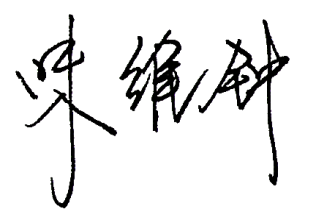 系（部）主任签名：              日期：   年   月  日系（部）审查意见：系（部）主任签名：              日期：   年   月  日系（部）审查意见：系（部）主任签名：              日期：   年   月  日系（部）审查意见：系（部）主任签名：              日期：   年   月  日系（部）审查意见：系（部）主任签名：              日期：   年   月  日系（部）审查意见：系（部）主任签名：              日期：   年   月  日系（部）审查意见：系（部）主任签名：              日期：   年   月  日系（部）审查意见：系（部）主任签名：              日期：   年   月  日系（部）审查意见：系（部）主任签名：              日期：   年   月  日系（部）审查意见：系（部）主任签名：              日期：   年   月  日系（部）审查意见：系（部）主任签名：              日期：   年   月  日系（部）审查意见：系（部）主任签名：              日期：   年   月  日